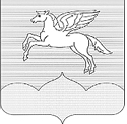 СОБРАНИЕ ДЕПУТАТОВ                                                                       ГОРОДСКОГО ПОСЕЛЕНИЯ «ПУШКИНОГОРЬЕ»ПУШКИНОГОРСКОГО РАЙОНА ПСКОВСКОЙ ОБЛАСТИР Е Ш Е Н И Е  от 20.12.2012 г. № 130рп.  Пушкинские Горы(принято на двадцатой сессии Собрания депутатовгородского поселения «Пушкиногорье» первого созыва)О внесении изменений и дополнений в РешениеСобрания депутатов городского поселения«Пушкиногорье» от 11.08.2011 г. № 81 «Об утверждении Положения «О порядке                                                        предоставления в субаренду объектов                                                                                      нежилого фонда муниципальной собственности                                                                      городского поселения «Пушкиногорье»Руководствуясь пунктом 10статьи 24 Устава муниципального образования городского поселения «Пушкиногорье», Собрание депутатов городского поселения «Пушкиногорье»Р Е Ш И Л О :1. Пункт 1.4. Положения изложить в новой редакции: «В субаренду можно предоставлять до 100% общей арендной площади».2. Настоящее решение вступает в силу с момента его подписания.3. Обнародовать настоящее решение в соответствии с Уставом.Главамуниципального образованиягородского поселения«Пушкиногорье»                                                                            Ю.А. Гусев